Ф.И.О. учителя: Воронович Наталья НиколаевнаУчитель музыки 1 квалификационной категории ГУО «Средняя школа № 20 г. Борисова»Дата: 21.10.2021гКласс: 4 классТема урока: «Танцевальная культура моего народа»Тип урока – обобщение и закрепление знаний.Форма работы – парная, групповая, коллективная. Использование одного из приемов визуализации (кластер).Цель: обобщить содержательные и выразительные представления учащихся о белорусской танцевальной культуре.Задачи:  - содействовать формированию умения узнавать и различать белорусские танцы по характерным признакам;- способствовать развитию творческих умений: выразительное исполнение танцевальных движений и вокальной партии; создание композиций из танцев;- создать условия для воспитания патриотизма, любви к музыке своего народа;Оборудование: фортепиано, магнитофон, мультимедийная установка, ноутбук.Музыкальный материал: белорусские народные танцы: Мiкiта, Юрачка, Лявонiха, Янка-полька, Таукачыкi, Крыжачок; «Белорусские танцы»  И.И.Жиновича, бел. нар. песня «Зайграй жа мне, дударочку»Вспомогательный материал: карточки с названиями танцев Юрачка, М1к1та, Янка-полька, Таукачыкi, Крыжачок, карточка с «?». 	      Ход урока:Ориентировочно-мотивационный этап.При входе в класс звучит танец «Лявонiха» Музыкальное приветствие	- Какая музыка звучала при входе в класс?Вы, наверное, догадались, о чём мы будем сегодня говорить.Мы продолжаем начатую тему: Танцевальная культура моего народа.Сегодня к концу урока вы должны:Цели для учащихся:- знать основные белорусские танцы и их характерные особенности;   - уметь различать их между собой; - выразительно исполнять танцевальные движения и вокальную партию; -  уметь создавать композиции из белорусских народных танцев;А я, в свою очередь, буду обращать внимание на то, -как вы активно работаете, -как вы выразительно исполняете песни и танцевальные движения под музыку;-как творчески будете относиться к моим заданиям.      2. Актуализация субъективного опыта учащихся.   На протяжении своей истории белорусский народ создал множество разнообразных танцев. Их названия и танцевальные движения не случайны.  – А вы бы хотели узнать, откуда берутся названия танцев и их танцевальные движения?  Хорошо, я вам расскажу.     Давным-давно, когда наши белорусские инструменты не всем были доступны, люди танцевали под своё пение, поэтому у многих танцев есть слова.      На прошлом уроке мы с вами познакомились с некоторыми белорусскими народными песнями-танцами. Давайте их вспомним, я вам в этом помогу.(наигрываю танцы Лявонiха, Юрачка, Янка-полька, Мiкiта учащиеся их угадывают. Предлагаю вам исполнить одну из этих песен. (Исполнение песни «Мiкiта»)- Скажите, что объединяет все эти танцы, что у них общего?/ Жизнерадостный характер, шуточный текст – одна из особенностей бел. танцев /.- А что ещё объединяет танцы Лявонiха, Мiкiта, Юрачка, Янка-полька?Правильно. Названия танцев. Наверное, не просто так им даны имена людей.Все они, так или иначе, связаны с людьми, с их характером, привычками./ поговорить о названиях /.     Прошло время, и танцы-песни стали сопровождаться игрой на муз. инструментах.  Иногда музыканты, соединяли несколько танцевальных мелодий вместе, и из них получался своеобразный музыкальный рисунок.- А вы хотели бы попробовать «сплести» венок из белорусских танцевальных мелодий? Давайте попробуем. Работа в парах (творческое задание) /создание композиции в трёхчастной форме, форме рондо из мелодий танцев «Юрачка», «Янка-полька», «Мiкiта»/.3.Изучение новых знаний и способов деятельности.     Белорусский народный танец, как никто другой, связан с жизнью людей и имеет игровую основу, сюжет. Есть танцы, которые посвящены повадкам животных – «Жабка», «Козачка». Есть танцы, в которых можно увидеть взаимодействие людей, трудовой процесс.    Например, танец «Качан» - посадка капусты, отпугивание вредителя – зайца, танец «Лянок» - чаще танцуют девушки, в нём представлены все этапы выращивания и обработки льна, танец «Бульба» - обыгрывается посадка картошки.     Каждый танец несёт в себе некий рисунок.- Скажите, ребята, мы столько говорим о танцах и ни разу не упомянули о человеке, который создаёт рисунки танца. Кто же это? / хореограф / - А вы хотели бы попробовать себя в роли хореографа и придумать собственный рисунок танца?     Для этого давайте обратимся к одному из белорусских танцев «Янка - полька»./ повторяем движения, придуманные на прошлом уроке /. Ну, а я буду обращать внимание на то, как вы ритмично и эмоционально выполняете движения./ выполнение движений под музыку /.    Продолжим разговор о танцах. Есть танцы с очень необычным названием. Например: «Таукачыкi».-Как вы думаете, о чём он?/ рассказ о ступе, показ ступы / Движения в танце «Таукачыкi» - подражают толчению в ступе./ просмотр видеофрагмента танца Таукачыкi /.     И ещё один из наиболее популярных в Белоруссии танцев, с не менее необычным названием – «Крыжачок». Его название происходит от слова «крыж», что в переводе значит «крест». Но вы не пугайтесь. Рисунок этого танца напоминает вышивку крестом. Танец придуман так, что танцоры делают много перекрещивающихся движений.- А вы хотели бы посмотреть, как танцуют этот танец?   / Просмотр видео фрагмента танца «Крыжачок» из виртуальной лаборатории/. - Вам понравился танец? Вы увидели те перекрещивающиеся движения, о которых мы говорили?  Этот танец можно сравнить с нашим белорусским орнаментом. Посмотрите, в нём тоже много разных перекрещиваний.   4. Первичная проверка понимания изученного.     Наши белорусские народные танцы часто вдохновляли профессиональных композиторов. Мелодии танцев использовались в симфониях, операх, становились основой самостоятельных произведений. Наиболее известны «Белорусские танцы», созданные И.И. Жиновичем./открыть портрет И.И. Жиновича из виртуальной лаборатории/     Композитор в своём произведении использовал фрагменты уже известных нам мелодий белорусских народных танцев, сплетая их в музыкальный венок. Работа в группах      Мы сейчас послушаем это произведение, но вы не просто будете слушать, а будете работать в группах. Возьмите конверт с надписью «Танцы».Во время слушания, вы должны разложить карточки с названиями танцев в той последовательности, в которой они будут звучать. Если вы затрудняетесь, то положите карточку с «?».- Как вы думаете, вы справитесь с этим заданием?- А я буду обращать внимание на правильность расположения карточек. Слушание «Белорусские танцы» И.И. Жиновича. (3мин 32с)/Обсуждение результатов деятельности/5.Творческое применение знаний, умений, навыков.     И так, белорусский композитор И.И.Жинович создал удивительный венок из белорусских народных танцев.       Вы заметили, ребята, что одной из ярких отличительных особенностей всех наших танцев является жизнерадостный характер. Чаще всего они исполняются коллективно и сопровождаются игрой на белорусских народных инструментах.- Какие инструменты могут участвовать в этом? (дудка, цимбалы, гармонь, скрипка, бубен).- А вы бы хотели украсить одну из уже известных нам белорусских песен музыкальными инструментами? Я предлагаю исполнить нашу любимую песню «Зайграй  жа мне, дударочку»?/ распределяем инструменты, играем, поём, танцуем / -Танцоры готовы?-Музыканты готовы?Молодцы! Вы так хорошо играли, пели и танцевали, что можете наградить себя бурными аплодисментами. 6.Рефлексивный этап. Ну а сейчас, в конце нашего урока, я хочу вернуться к нашим целям.Всё ли мы усвоили на уроке? - знаем ли мы основные белорусские танцы и их характерные особенности? Назовите их./по мере ответом на доске появляются названия танцев в виде кластера/   - умеете ли вы различать их между собой? - выразительно ли вы исполняли танцевальные движения и вокальную партию? -  научились ли вы создавать композиции из белорусских народных танцев? Я думаю, что у нас это хорошо получилось. Обратите внимание, что у нас из нашего кластера тоже получился своеобразный разноцветный венок из названий танцев.-Как вы думаете, вы хорошо сегодня работали?Умницы! Все молодцы!Оцените себя в тетради.                                      Самоанализ урокаХарактеристика класса.Урок проведён в 4 «А» классе. Дети активные, эмоциональные.Тема урока: «Танцевальная культура моего народа».Место и роль занятий по данной теме: второй урок по данной теме.Тип урока: обобщение и закрепление знаний.Форма работы – парная, групповая, коллективная. Цель урока: обобщить содержательные и выразительные представления учащихся о белорусской танцевальной культуре.Задачи:- содействовать формированию умения узнавать и различать белорусские танцы по характерным признакам;- способствовать развитию творческих умений: выразительное исполнение танцевальных движений и вокальной партии; создание композиций из танцев;- создать условия для воспитания патриотизма, любви к музыке своего народа.Весь урок можно разделить на несколько этапов:На одном из этапов своего урока (рефлексивный), я использовала один из приемов визуализации (кластер). Этот метод я применяю очень часто. Форма работы при использовании данного метода может быть абсолютно любой: индивидуальной, групповой и коллективной. Она определяется в зависимости от поставленных целей и задач, возможностей учителя и коллектива.Данный прием вовлекает всех участников коллектива в обучающий процесс, им это интересно. Дети активны и открыты. У них не возникает страха ошибиться, высказать неверное суждение.        На уроке присутствовала доброжелательная атмосфера. Все этапы урока       соблюдены и логически выстроены. Итог урока подведён.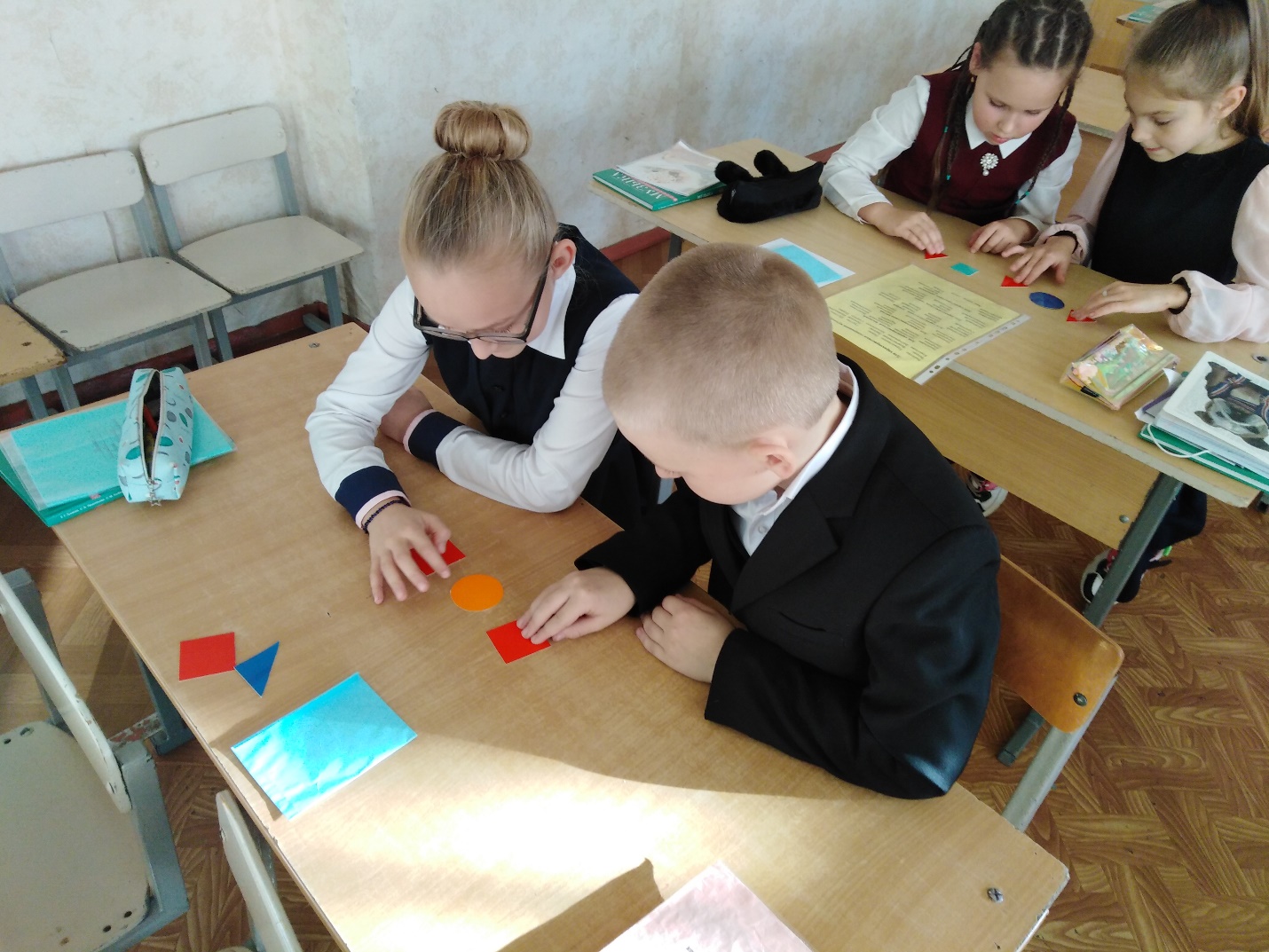 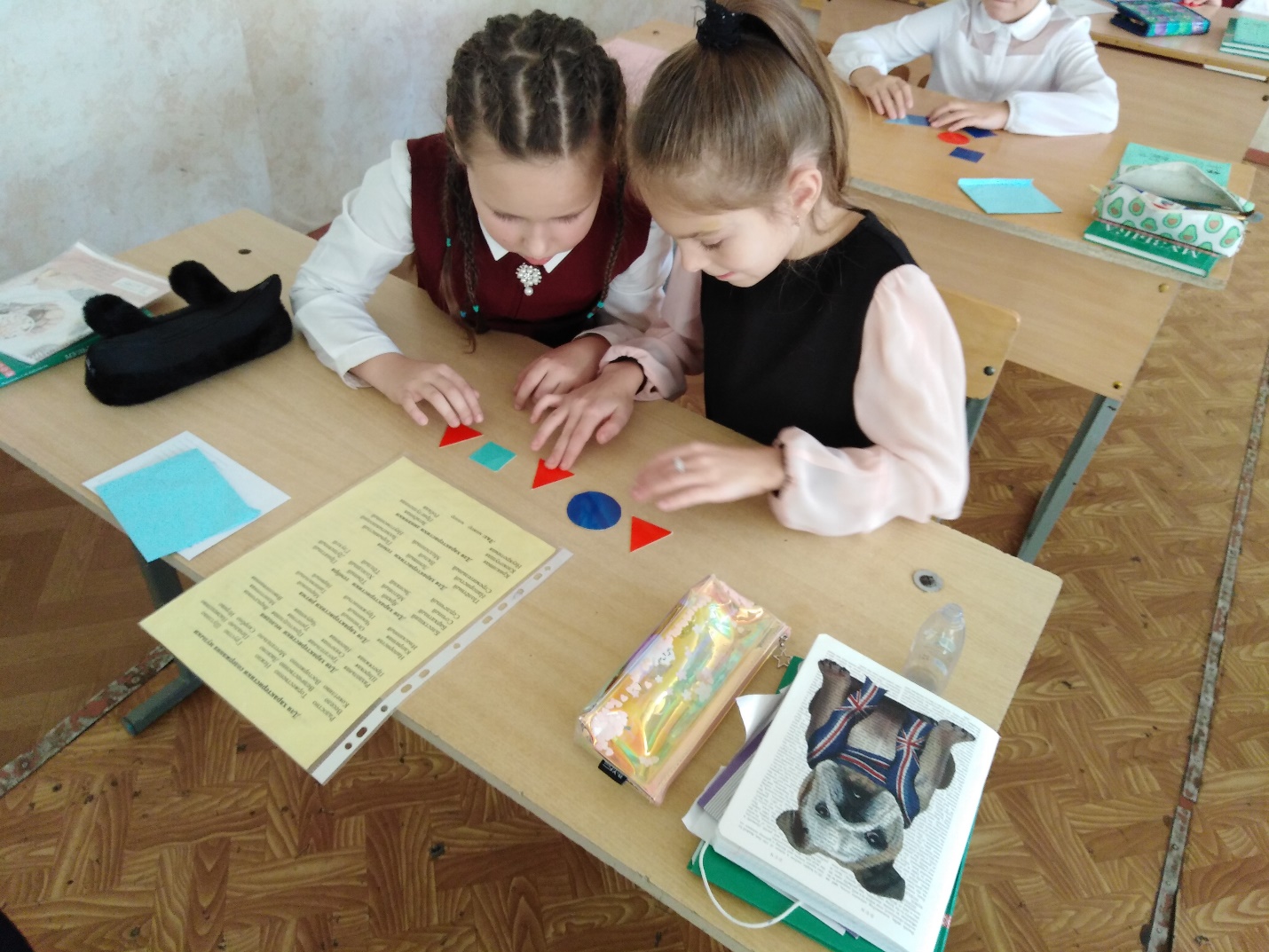 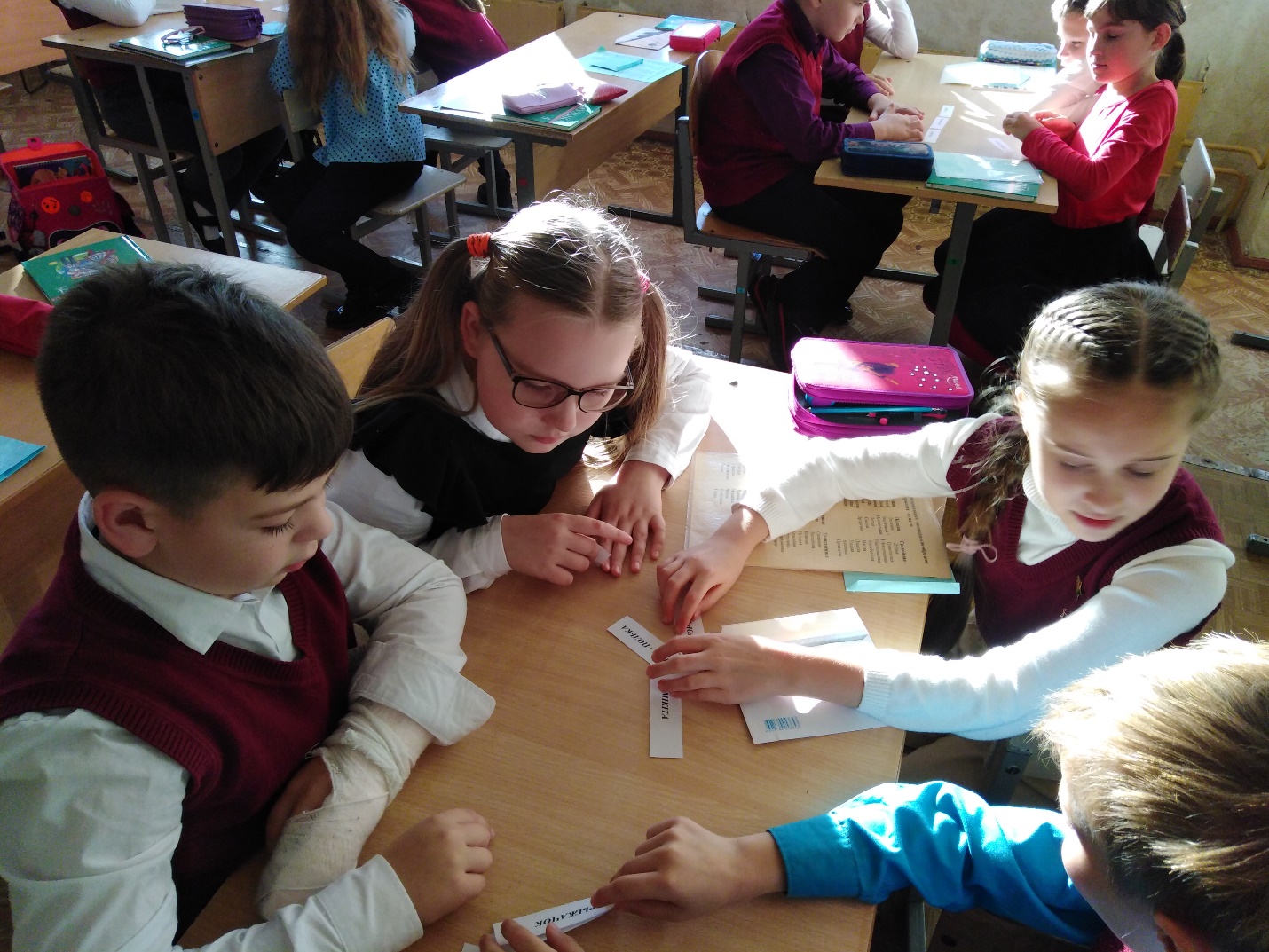 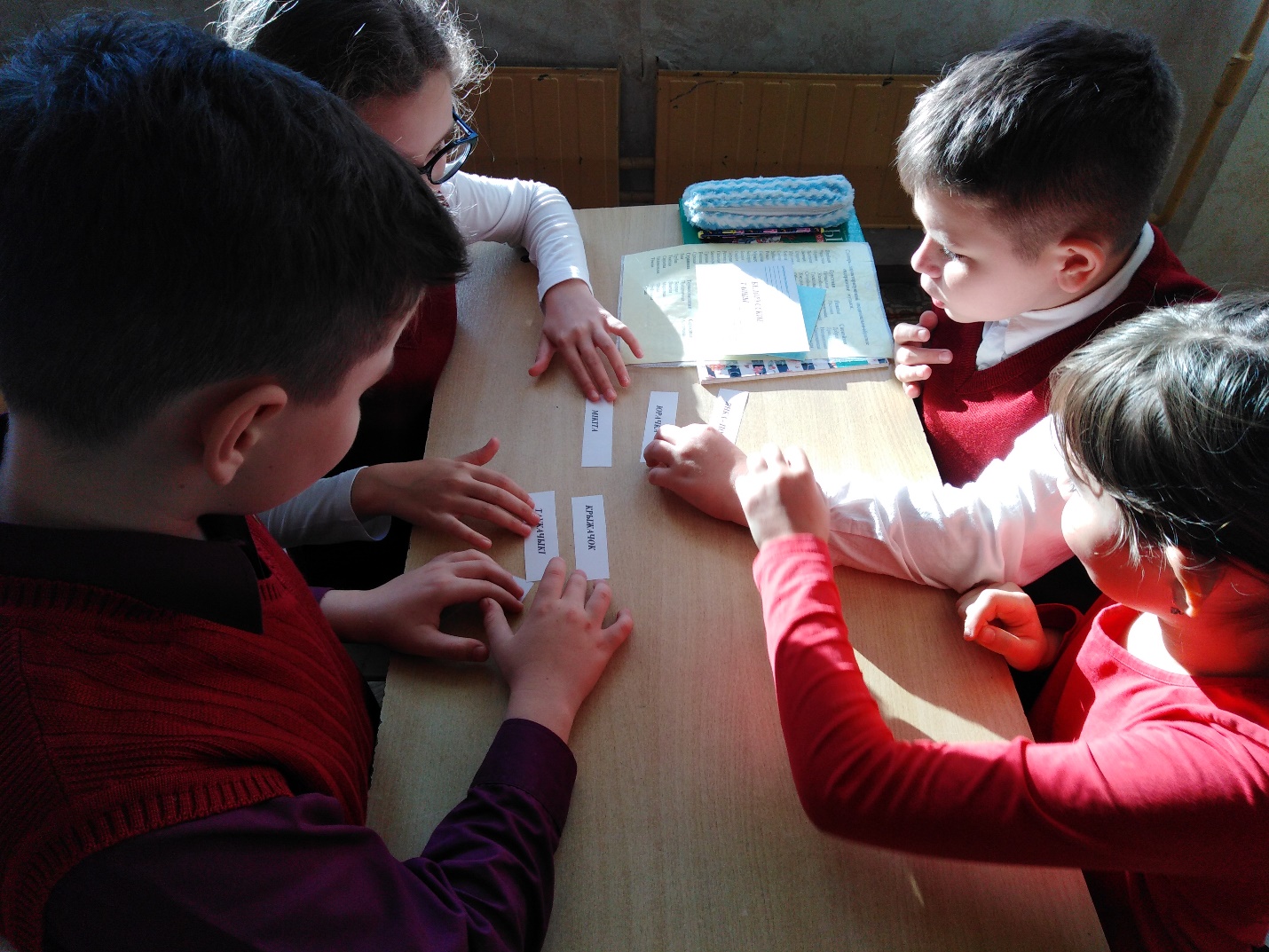 Содерж.этапы урокаЗадача.Ожидаемый резуль      Принципы         Методы        Методы    ФормыПлан.время1.Ориентировочно-мотивационный З:Создать благоприятную обстан, организ. вним. уч-ся и «погрузить учащихся » в атмосферу урока.ОР:психологич настройка, мотивация на работу1)связь музыки с жизнью;2)интереса и увлечённости;1)метод эмоционального стимулирования;2)словесный1)метод эмоционального стимулирования;2)словесныйФронтальная2мин2.Актуализация субъективного опыта учащихсяЗ:актуализ-ть опорные знания и умения уч-ся, сформировать познават. интерес к изуч теме, побудить к твор. деятельности.ОР:на полученных ранее знан. уч-ся смогут «сплести венок» танц.  мелодий1)связь музыки с жизнью;2)творческой активности1)метод моделирования худож-творч процесса(уч-ся с позиции творца создают «венок».2)наглядно-зрительный;3)контрастных сопоставлений.1)метод моделирования худож-творч процесса(уч-ся с позиции творца создают «венок».2)наглядно-зрительный;3)контрастных сопоставлений.Фронтальная 11мин3.Изучение новых знаний и способов деятельностиЗ:организ.деятельуч-ся для усвоения знаний о происхожназваний танцев и их танц движений. Дать понятие «хореограф»ОР:создание композиции из белор.танц.движений1)связь музыки с жизнью;2)доступности1)метод межпредсвязей( танец );2)нагляд-зритель;3)метод худож-творчес. процесса (уч-ся с позиции творца: создание композ. из танц движений)4)анализа муз.впечатлений1)метод межпредсвязей( танец );2)нагляд-зритель;3)метод худож-творчес. процесса (уч-ся с позиции творца: создание композ. из танц движений)4)анализа муз.впечатленийФронтальная 15мин4.Проверка знаний изученных на урокеЗ:организовать деятельность уч-ся в группах, по выполнению задания «Угадай мелодии»ОР: выполнение задания  на достаточ. уровне1)интереса и увлечённости;2)творческойАктивности.1)метод контрастных сопоставлений1)метод контрастных сопоставленийгрупповая7мин5.Творческое применение знаний,  умений,навыковЗ:развивать самостоятельное мышлениеОР: владение полученными знаниями1)интереса и увлечённости;2)творческойактивности;3)принцип художественности (эмоциональные впечатления, переживания )1)метод межпредметных связей;2)метод моделирования худож-творчеспроцесса(уч-ся с позиции творца в песне «Зайграй жа мне, дудароч»3)метод инструментальной импровизации1)метод межпредметных связей;2)метод моделирования худож-творчеспроцесса(уч-ся с позиции творца в песне «Зайграй жа мне, дудароч»3)метод инструментальной импровизациигрупповая5мин6)РефлексивныйЗ:организовать рефлексивную ситуациюОР:осознание результативности своей творческой деятельностиаплодисментыфронтальная5мин